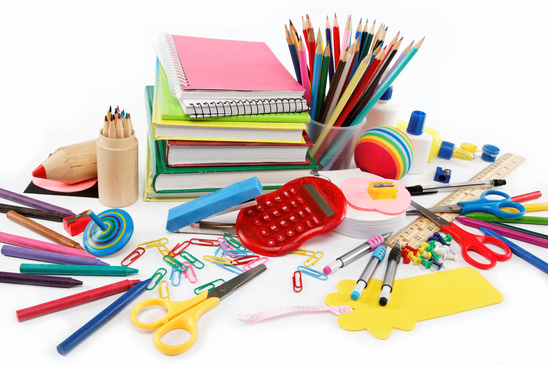 POMŮCKY DO TŘÍDY 4. B(2019/2020)SEŠITY:č. 544	9xč. 444                                                           2xč. 424                                                           1xč. 644	2x + úkolníčekM – pravítko, pravoúhlý trojúhelník s ryskou, kružítkoPV, VV – voskovky, nůžky, 2x lepidlo (tyčinka + Herkules), temperové barvy, paleta, štětec, kelímek, barevné papíry, igelit, jehlu a niťTV – cvičební úbor, švihadlo, tenisový míčekVe 4. třídě budou žáci platit:Matematika1. díl = 60 Kč, 2. díl = 60 KčČeský jazyk1. díl = 41 Kč, 2. díl = 41 KčPoznáváme naši vlast47 KčHlavní události českých dějin47 KčPřírodověda51 KčAnglický jazyk77 KčCelkem                           424 Kč    Třídní fond: 150,-Kč (dle zůstatku z roku 2018-2019)SRPŠ: 100,-Kč                                               Děkuji RudolfováCelkem                           424 Kč    Třídní fond: 150,-Kč (dle zůstatku z roku 2018-2019)SRPŠ: 100,-Kč                                               Děkuji Rudolfová